PROGRAMA DE CURSODISCIPLINA:   ANTROPOLOGIA E EDUCAÇÃO2o semestre/ 2016PROFESSORA: JOANA MILLERHORÁRIO: TERÇAS E QUINTAS-FEIRAS – 14h ÀS 16h                   O curso procura abordar os modos de apropriação da escrita e da escola por diferentes povos indígenas sulamericanos. A bibliografia selecionada privilegia os estudos de casos etnográficos específicos e os trabalhos recentes sobre este tema produzidos por autores indígenas. APRESENTAÇÃO DO CURSOLÉVI-STRAUSS, Claude. 1955. Tristes Tropicos.  Companhia das Letras. Cap 28: “Lição de escrita”. GOW, Peter. 1996. “Podía leer Sangama? Sistemas gráficos, lenguaje y shamanismo entre los Piro (Perú Oriental). In: Fernando Santos Granero (org), Globalizacíon y cambio en la amazonía indígena, vol 1. Quinto, Equador: Abya-Yala. Pgs: 261-2881. ESCRITAGOODY, Jack. (1986) A lógica da escrita e a organização da sociedade.Lisboa : Edições 70 (cap. a selecionar)_______ 2012. Domesticação do Pensamento Selvagem. Editora Vozes (capitulos a selecionar)KOPENAWA, Davi & ALBERT, Bruce. 2010. A queda do céu. Palavras de um xamã yanomami. Companhia das Letras. Cap 1 “Desenhos de escrita”. Pgs: 69-79.CESARINO, Pedro 2012. “A escrita e os corpos desenhados: transformações do conhecimento xamanístico entre os Marubo.” Revista de Antropologia, 55(1): 75-137. FRANCHETTO, Bruna. 2008. “A guerra dos alfabetos: os povos indígenas na fronteira entre o oral e o escrito.” Mana. Estudos de Antropologia Social 14 (1): 31-59.MACEDO, Sylvia 2009. “Xamanizando a escrita : aspectos comunicativos da escrita ameríndia”. Mana. Estudos de Antropologia Social 15: 509-528 2. ESCOLAGOMES, Ana Maria 2006. “O processo de escolarização entre os Xakriabá: explorando alternativas de análise na antropologia da educação”. Revista Brasileira de Educação 11: 316-327.LASMAR, Cristiane. 2009. “Conhecer para transformar: os índios do rio Uaupés (Alto Rio Negro) e a educação escolar”. Tellus.  9 (16): 11-33. TASSINARI, Antonella. 1993. “A educação escolar nas aldeias Karipuna do Uaçá. Boletim da ABA, Florianópolis: p.14.COHN, Clarice 2004. “Os processos próprios de ensino e aprendizagem e a criança indígena”. Cadernos de Educação Escolar Indígena, 94-111. Barra do Bugres: UNEMAT.ALVARES, Myriam 2005. “Kitoto Maxacali: a criança indígena e os processos de formação, aprendizado e escolarização”. Revista Anthropológica 15: 49-78.MACEDO, Sylvia 2009. Alteridades identitárias ou como os amerínidios wayãpi se relacionam com a escola . Revista Intercambio, Universidad da Costa Rica, 2010.. Revista InterCambio, v. 7, p. 15-29.LOPES DA SILVA, Aracy. 2002. “Pequenos 'xamãs': crianças indígenas, corporalidade e escolarização”. In: Aracy Lopes da Silva; Angela Nunes; Ana Vera Lopes da Silva Macedo (Orgs). Crianças Indígenas: ensaios antropológicos. São Paulo: Global, pp. 37-63. GALLOIS, Dominique 2014. “A escola como problema: algumas posições.” In: Carneiro da Cunha, Manuela e Cesarino, Pedro (orgs),  Políticas culturais e povos indígenas. São Paulo: Editora Unesp e Cultura Acadêmica. Pgs: 509-517FRANCHETTO, Bruna 1995. “O papel da educação escolar na domesticação das línguas indígenas pela escrita”. Revista Brasileira de Estudos Pedagógicos  75 (179-181): 409-421.LADEIRA, Maria Elisa 2014. “De “povos ágrafos” a “cidadãos analfabetos”: as concepções teóricas subjacentes às propostas educacionais para os povos indígenas no Brasil”. In: Carneiro da Cunha, Manuela e Cesarino, Pedro (orgs),  Políticas culturais e povos indígenas. São Paulo: Editora Unesp e Cultura Acadêmica. Pgs: 435-454.COHN, Clarice 2014. “A cultura nas escolas indígenas”.  In: Carneiro da Cunha, Manuela e Cesarino, Pedro (orgs),  Políticas culturais e povos indígenas. São Paulo: Editora Unesp e Cultura Acadêmica. Pgs: 313-3383. O ENSINO SUPERIOR INTERCULTURALGOMES, Ana Maria & MIRANDA, Shirley 2014. “A formação de professores indígenas na UFMG e os dilemas das “culturas” entre os Xakriabá e os Pataxó”. In: Carneiro da Cunha, Manuela e Cesarino, Pedro (orgs),  Políticas culturais e povos indígenas. São Paulo: Editora Unesp e Cultura Acadêmica. Pgs: 455- 484SANTOS, Augusto & TERENA, Luiz Henrique 2014. Os Terena e o ensino superior para indígenas no Mato Grosso do Sul. In: Carneiro da Cunha, Manuela e Cesarino, Pedro (orgs),  Políticas culturais e povos indígenas. São Paulo: Editora Unesp e Cultura Acadêmica. Pgs: 485-508. HOFFMANN, Maria Barroso. 2013. Da formação de professores à presença indígena nos cursos universais: o "Trilhas" e a superação da tutela pelo ensino superior. In: Antonio Carlos de Souza Lima; Maria Macedo Barroso. (Org.). Povos indígenas e universidade no Brasil: contextos e perspectivas, 2004-2008. 1ed.Rio de Janeiro: E-papers, v. 1, p. 79-108. SOUZA LIMA, Antonio Carlos de; HOFFMANN, Maria Macedo Barroso. (Org.). Povos Indígenas e Universidade no Brasil: Contextos e perspectivas, 2004-2008. 1ed.Rio de Janeiro: Editora E-papers/LACED-Trilhas de Conhecimentos, p. 15-44. ______________________2012 A Educação Superior de Indígenas no Brasil contemporâneo: reflexões sobre as ações do Projeto Trilhas de Conhecimentos. Revista História Hoje, v. 1, p. 169-193.4. ALGUMAS PERSPECTIVAS DE ANTROPÓLOGOS INDÍGENASLUCIANO, Gersem José dos Santos . 2014. Educação para manejo do mundo: entre a escola ideal e a escola real no Alto Rio Negro. 1. ed. Rio de Janeiro: Contracapa, 229p .LUCIANO, Gersem José dos Santos. 2012. Os desafios da educação indígena intercultural no Brasil: Avanços e limites na construção de políticas públicas. In: Ana Lúcia Vulfe Notzold; Helena Alpini Rosa; Sandor Fernando Bringmann. (Org.). Etnohistória, História Indígena e Educação. 1ed.Porto Alegre: Pallotti, v. 1, p. 69-88. BENITES, Tonico. 2012. A escola na ótica dos Ava Kaiowá: impactos e interpretações indígenas. Rio de Janeiro: Contra-Capa.MENEZES, Maximiliano & RODRIGUES, Raphael 2014. “Reflexões e experiências de um estudante-liderança: sobre algumas políticas educacionais indígenas no Alto Rio Negro. In: Carneiro da Cunha, Manuela e Cesarino, Pedro (orgs),  Políticas culturais e povos indígenas. São Paulo: Editora Unesp e Cultura Acadêmica. Pgs: 339 – 362.ETNOGRAFIAS COMPLETASWEBER, Ingrid. 2006. Um copo de cultura: os Huni Kuin (Kaxinawá) do rio Humaitá e a escola. Rio Branco: Edufac. 255pp.COLLET, Celia. 2006. Rituais da civilização, rituais da cultura: a escola entre os Bakairi. Tese de doutorado, PPGAS-Museu Nacional, Universidade Federal do Rio de Janeiro. LUCIANO, Gersem José dos Santos . 2014. Educação para manejo do mundo: entre a escola ideal e a escola real no Alto Rio Negro. 1. ed. Rio de Janeiro: Contracapa, 229p .BENITES, Tonico. 2012. A escola na ótica dos Ava Kaiowá: impactos e interpretações indígenas. Rio de Janeiro: Contra-Capa.  UNIVERSIDADE FEDERAL FLUMINENSE   Instituto de Ciências Humanas e Filosofia   Departamento de Antropologia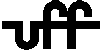 